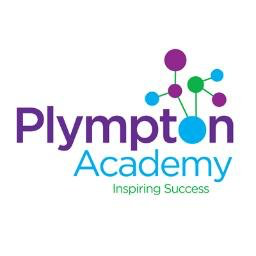 *Your tutor will be contacted for a referenceStudent DetailsSurnameForenameDate of BirthGenderMale / FemaleAddressPostcodeEmail Mobile NumberParent/Guardian DetailsNameHome NumberRelationshipMobile NumberEmailCurrent Secondary School (for external applicants)School NameTutor NameAddressPostcodeTelephoneAdmin EmailIf you are currently having support from your SEND department, please provide the details of your contact so that we can put support in place prior to you starting at Plympton AcademyIf you are currently having support from your SEND department, please provide the details of your contact so that we can put support in place prior to you starting at Plympton AcademyContact NameContact EmailPredicted GradesSubjectLevel(e.g. GCSE/BTEC)Target Grade/MEGPredicted GradeAchieved Grade(if completed)Reasons For Your ApplicationPlease give brief details of your plans following your studies at Plympton Academy Sixth Form (Career, University etc)Post-Sixth Form PlansPlease give a brief summary of the reasons why you want to join the Sixth Form at Plympton AcademyIntended Course of StudyPlease note that these courses are planned for September 2024; they are subject to possible change.Course SelectionBelow you will find a copy of our provisional timetable.  Please note, this is subject to change.Please select your 3 subjects in order of preference by writing 1 - 3 next to them, 1 being your first choice.  You can select 1 subject per column. If you wish to take a double subject, you must select the single also.Then, please select a reserve.  This can be from any column.  Please indicate this by writing the letter R next to it.Fourth Option if applicableIf you want to take a fourth subject in addition to your choices above, please select only one from theseApplicant’s SignatureDatePlease complete and return forms to Main Reception or the address below:Katie.kerr@plymptonacademy.tsat.ukPlympton Academy, Moorland Road, Plympton, Plymouth, PL7 2RS